EMENTA: O conceito de burocracia. A burocracia enquanto fenômeno social. a burocracia enquanto relação de poder e dominação. Capitalismo, racionalidade e burocracia. Burocracia e sociedade contemporânea. Burocracia e controle social. Participação social, burocracia e democracia. Transparência, acesso à informação, burocracia e democracia.AVALIAÇÃO: Fichamentos dos textos do curso.CONTEÚDO PROGRAMÁTICO:Unidade I – Contexto histórico de surgimento da sociologia e seu objetoIANNI, Octávio. A sociologia e o mundo moderno. Tempo Social. São Paulo, n. 11, p. 7 - 27, 1989. MARTINS, C. B. O que é Sociologia. São Paulo: Brasiliense, 1994Unidade II – Introdução ao pensamento de Max WeberQUINTANEIRO, T.; BARBOSA, M. L.; OLIVEIRA, M. G.. Um toque de clássicos: Marx, Durkheim e Weber. Belo Horizonte: Editora UFMG, 2002.Unidade III – Burocracia e dominaçãoWEBER, Max. “Burocracia” In: Ensaios de sociologia. Rio de Janeiro: LTC, 2008.WEBER, Max. "Sociologia da Dominação" In: Economia e Sociedade: fundamentos da sociologia compreensiva. v. 2. Brasília, DF: Editora UnB; São Paulo: Imprensa Oficial do Estado de São Paulo, 1999.Unidade IV – Implicações sociais das tecnologias da informação e do viés algorítmicoSILVA, Tarcízio. Racismo algorítmico: inteligência artificial e discriminação nas redes digitais. São Paulo: Edições Sesc, 2022SILVEIRA, Sérgio Amadeu. CAPITALISMO DIGITAL. CIÊNCIAS DO TRABALHO, v. 1, p. 1-10, 2021.SILVEIRA, S. A.; SOUZA, J.; Cassino, J. F. (Orgs.). Colonialismo de dados: como opera a trincheira algorítmica na guerra neoliberal. São Paulo: Autonomia Literária, 2021.SIMÕES-GOMES, L.; ROBERTO, E.; MENDONÇA, J. Viés algorítmico – um balanço provisório. Estudos de Sociologia, Araraquara, v. 25, n. 48, 2020.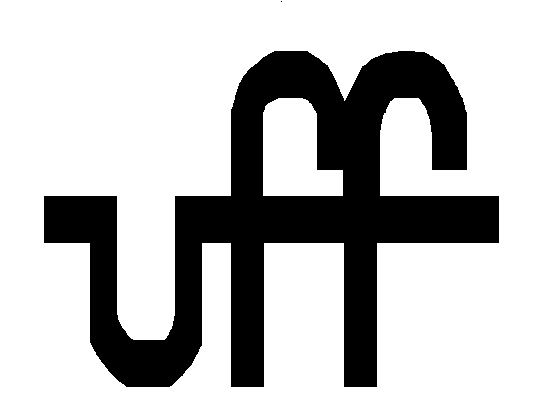 UNIVERSIDADE FEDERAL FLUMINENSEINSTITUTO DE CIÊNCIAS HUMANAS E FILOSOFIADEPARTAMENTO DE SOCIOLOGIA E METODOLOGIA DAS CIÊNCIAS SOCIAISUNIVERSIDADE FEDERAL FLUMINENSEINSTITUTO DE CIÊNCIAS HUMANAS E FILOSOFIADEPARTAMENTO DE SOCIOLOGIA E METODOLOGIA DAS CIÊNCIAS SOCIAISDISCIPLINA: SOCIOLOGIA DA BUROCRACIACódigo: GSO 00129SEMESTRE: 2023.2PROFESSOR: Danilo FrançaDIAS: TERÇAS-FEIRASHORÁRIO: 18/22contato: danilofranca@id.uff.brDISCIPLINA: SOCIOLOGIA DA BUROCRACIACódigo: GSO 00129SEMESTRE: 2023.2PROFESSOR: Danilo FrançaDIAS: TERÇAS-FEIRASHORÁRIO: 18/22contato: danilofranca@id.uff.br